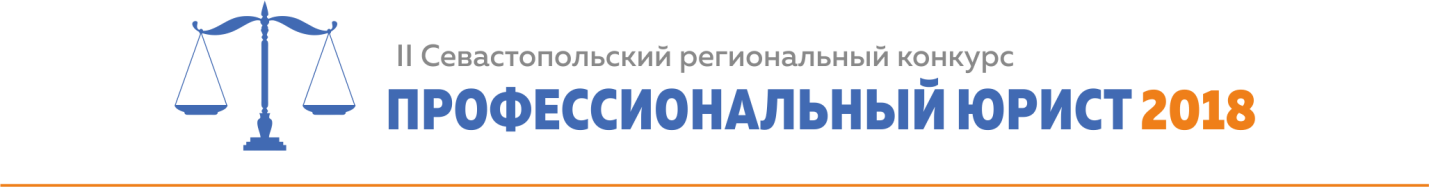 ВОПРОСЫ I ТУРАГражданско-правовая номинацияВопрос № 1 (1 балл)Приоритетной формой наследования по действующему законодательству является: а) наследование по закону; б) наследование по завещанию; в) нет приоритетной формы наследования.Вопрос № 2 (1балл)Приобретательная давность возникает на чужое недвижимое имущество при  открытом и постоянном владении им в течение:а) 15 лет;б) 10 лет;в) 5 лет.Вопрос № 3 (2 балла)Правомерен ли отказ в удостоверении договора отчуждения доли в размере 100 % уставного капитала общества с ограниченной ответственностью, которое приобретает хозяйственное общество, состоящее из одного лица?а) да, вправе. Общество с ограниченной ответственностью не может иметь в качестве единственного участника другое хозяйственное общество, состоящее из одного лица;б) нет, не вправе. Условия указанного договора соответствуют закону;в) нет, не вправе, если имеется согласие Федеральной антимонопольной службы.Вопрос № 4 (2 балла)В соответствии с ГК РФ сущность сделки может составлять:а) воля сторон;б) волеизъявление сторон;в) согласованная воля сторон.Вопрос №5 (1 балл)В каких случаях сделка, направленная на отчуждение доли (части доли) в уставном капитале общества, не подлежит обязательному нотариальному удостоверению:а) в случаях распределения доли между участниками общества и продажи доли всем или некоторым участникам общества либо третьим лицам в соответствии со статьей 24 Федерального закона "Об обществах с ограниченной ответственностью";б) в случае отчуждения участником общества доли другому участнику общества;в) в случае отчуждения участником общества доли третьему лицу;г) в любом случае.Вопрос № 6 (2 балла)Кем осуществляется выбор способа обеспечения заявки на участие в конкурсе или аукционе, проводимом при осуществлении закупок товаров, работ, услуг для обеспечения государственных и муниципальных нужд?а) заказчиком;б) участником закупки;в) оператором электронной площадки.Вопрос № 7 (2 балла)Что из приведенного не является основанием для прекращения обязательства?а) предоставление должником отступного;б) требование одной из сторон;в) совпадение должника и кредитора в одном лице;г) отзыв лицензии у должника вследствие его неправомерных действий.Вопрос № 8 (2 балла)В каком случае не наступает солидарная ответственность?а) за убытки, причиненные гражданам – участникам долевого строительства - ответственность застройщика и лица, имеющего фактическую возможность определять действия застройщика, в том числе возможность давать указания лицу, осуществляющему функции единоличного исполнительного органа, или члену коллегиальных органов управления застройщика;б) при совместном причинении внедоговорного вреда гражданину несколькими несовершеннолетними лицами – ответственность их родителей;в) ответственность нескольких поручителей - по обязательствам заемщика перед банком;г) по долгам наследодателя - ответственность нескольких наследников, принявших наследство.Вопрос № 9 (2 балла)Что такое «Акцепт»?а) договор присоединения;б) ответ лица, которому адресована оферта, о ее принятии;в) создание акционерного общества.Вопрос № 10 (2 балла)Могут ли несовершеннолетние в возрасте от 14 до 18 лет совершать сделки?а) могут;б) не могут;в) с письменного согласия родителей.Вопрос № 11 (1 балл)Кто такие привилегированные акционеры?а) акционеры, занимающие руководящие должности в акционерных обществах;б) акционеры, имеющие привилегии при голосовании на общем собрании акционеров;в) владельцы привилегированных акций общества.Вопрос № 12 (2 балла)Не входят в состав наследства:а) имущественные права и обязанности;б) ценные бумаги;в) права и обязанности, неразрывно связанные с личностью наследодателя;г) вещи, имущественные и неимущественные права и обязанности.Вопрос № 13 (2 балла)В какой момент возникает право собственности на автомобиль:а) в момент заключения договора купли-продажи;б) в момент исполнения договора купли-продажи путём передачи вещи;в) в момент регистрации автомобиля в органах ГИБДД.Вопрос № 14 (2 балла)Укажите понятие, относящееся к институту гражданского права и применяемое в гражданско-правовых отношениях:а) дефиниция;б) реквизиция;в) экспроприация;г) революция;д) экзекуция;е) инквизиция;ж) контрибуция.Вопрос № 15 (1 балл)ГК РФ устанавливает следующие сроки приобретательской давности:а) три, пять и десять лет в зависимости от вида имущества;б) пять и пятнадцать лет в зависимости от вида имущества;в) пять, десять и пятнадцать лет в зависимости от вида имущества.Вопрос № 16 (1 балл)Как производится уступка преимущественного права покупки доли в праве общей собственности:а) по договору купли-продажи;б) по договору цессии;в) на основании решения участников долевой собственности, оформленного в произвольной форме;г) уступка преимущественного права покупки доли в праве общей собственности не допускается.Вопрос № 17 (2 балла)Имеет ли право эксперт, назначенный для дачи заключения, знакомиться со всеми материалами дела (в гражданском и арбитражном процессах)?а) да, всегдаб) да, в случаях определенных в законе;в) нет, никогда, так как в этом случае эксперт может дать неверное заключение, встав на позицию одной из сторон по личному убеждению;г) по согласию всех сторон по делу.Вопрос № 18 (2 балла)Укажите наиболее полный ответ. Согласно ГК РФ правом на виндикационный иск обладает:а) собственник, носитель права пожизненного наследуемого владения, сервитута;б) собственник, носитель права пожизненного наследуемого владения, сервитута, а также, арендатор и наниматель;в) собственник или владелец имущества по основаниям, предусмотренным законом или договором;г) собственник, носитель права пожизненного наследуемого владения, права оперативного управления, права хозяйственного ведения, сервитута, ипотеки.Вопрос № 19 (1 балл)Обязателен ли досудебный порядок по искам о расторжении (прекращении) договора?а) обязателен;б) не обязателен;в) обязателен, если данное условие предусмотрено договором.Вопрос № 20 (2 балла)Возможно ли установление факта принадлежности свидетельства о рождении?а) возможно;б) невозможно;в) в исключительных случаях.Вопрос № 21 (2 балла)В список документов, полученных по кнопке , входят: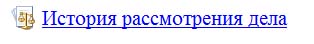 а) только решения, которые имеются в комплекте, установленном у пользователя;б) только решения, которые имеются в комплекте систем, установленных у пользователей, или предоставленные в банке «Архивы решений арбитражных судов первой инстанции»;в) все решения по данному делу, однако решения, которые отсутствуют в комплекте систем, установленных у пользователей, представлены только названиями; получить их тексты нельзя;г) все решения по делу; если решение отсутствует в комплекте систем, установленных у пользователей, и в банке «Архивы решений арбитражных судов первой инстанции», то его текст можно заказать прямо из системы КонсультантПлюс.Вопрос № 22 (1 балл)При выполнении одинакового запроса Быстрого поиска в разных профилях, список выдаваемых подсказок:а) всегда одинаковый;б) всегда различается;в) всегда отличается по количеству выдаваемых подсказок;г) может отличаться с учетом специфики установленного профиля.